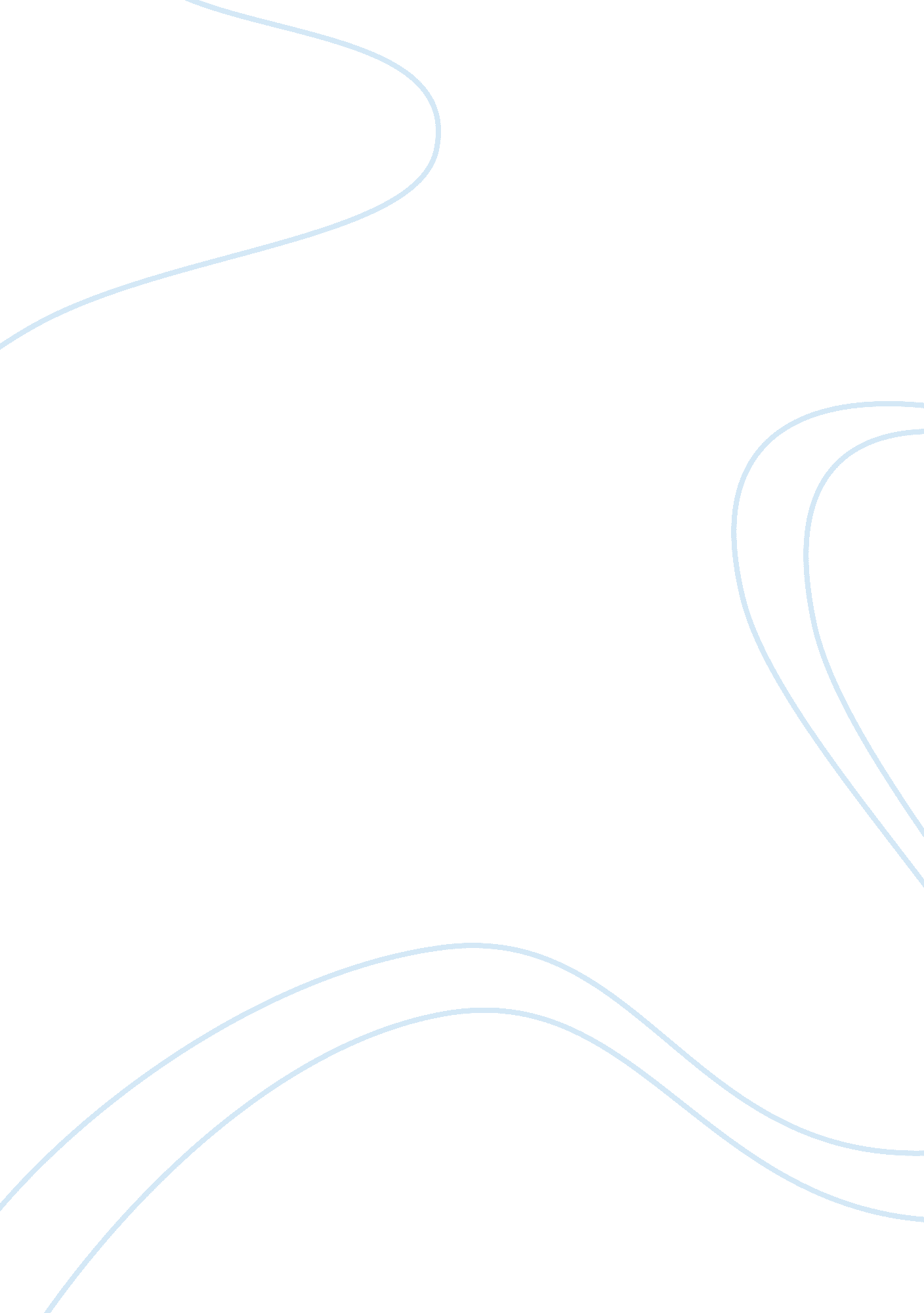 HealthypeopleHealth & Medicine, Nursing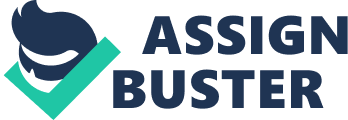 Institute Healthy people 2020: The perspective of consumerism Consumerism is the promotion and protection of the interests of consumers. in health care consumerism is based on the aspects of the ability of; people choosing the best health care plan, finding the best healthcare provider and improving the communication with the healthcare providers, practicing of preventive care the self-care and analyzing the best sources of health information. 
Healthy people 2030 is based on these principles, it mainly helps in empowering individuals make informed health decisions enabling them live long and healthy lives as per the healthy people website 2020 the healthcare consumerism play a very central role in the healthcare reform. People now tend to behave as consumers, through more responsibilities and choices they become more active participants in improving and managing their healthcare. 
Consumerism is evident in the healthy people 2020 as the healthy people strives to identify the improvements to be made in the health department, increase the public understanding and awareness in the determinants of disability health and disease and identify research, evaluation and the needs for data collection. The healthy people 2020 aims at ensuring that the consumers of heath care are more informed, healthier and, more collaborative (Braveman, 2014, p. 29) 
The institute of medicine in the healthy people 2020 focuses on the consumers as they aim at the promotion of health and giving objectives for disease prevention. These reports give guidance and create awareness on different types of diseases and the best methods of prevention. Through this reports the consumers get up to date information regarding healthcare and are able to take better care of themselves, an example includes the article written on type 2 diabetes prevention. The consumers should be open to the information provided to them and should take it seriously in order to benefit from it and improve their health status (Finkelman, 2012) 
Reference 
Finkelman, A. W. (2012). Leadership and Management for Nurses: Core Competencies for Quality Care. (2nd ed) Upper Saddle River, NJ Pearson Education, Inc. 
Braveman, P. (2014). What are health disparities and health equity? We need to be clear. Public Health Reports (Washington, D. C.: 1974), 129 Suppl 25-8. 
Healthy People 2020. (2014). U. S. Department of Health and Human Services. Washington, D. C. www. healthypeople. gov 
http://www. healthypeople. gov/2020/default 